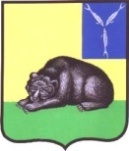 ГЛАВА   МУНИЦИПАЛЬНОГО ОБРАЗОВАНИЯ ГОРОД ВОЛЬСКВОЛЬСКОГО МУНИЦИПАЛЬНОГО РАЙОНАСАРАТОВСКОЙ ОБЛАСТИ                                           П О С Т А Н О В Л Е Н И Е от 20 июля 2020 г.                             № 17                                            г. ВольскВ соответствии со ст. ст. 39, .40 Градостроительного кодекса Российской Федерации,  п.20  ч.1,  ч.4  ст.14,   ст.28  Федерального  закона  от  06.10. 2003 г. № 131-ФЗ  «Об  общих  принципах  организации  местного  самоуправления  в  Российской  Федерации», на основании ст.  ст. 5,  10, 29, 41   Устава муниципального образования  город Вольск Вольского муниципального района,  Положения о публичных  слушаниях Совета муниципального образования  город Вольск,  утвержденного решением Совета муниципального образования город Вольск от 14.09.2010 года № 27/2-159ПОСТАНОВЛЯЮ:         1. Назначить проведение публичных слушаний по вопросам:- предоставления  разрешения на отклонение от предельных  параметров разрешенного строительства, реконструкции объектов капитального строительства  на земельном участке площадью 712 кв. м  кадастровый номер  64:42:010115:452  разрешенное использование: для  размещения жилого дома,   по адресу: Саратовская область, г.Вольск, ул. Пугачева,  д. № 140,  (приложение №1);          2.  Публичные  слушания назначить  на  06.08.2020 года в   16.00  часов.          3. Местом проведения  публичных  слушаний  определить малый  зал    администрации Вольского муниципального района по адресу: Саратовская область, г. Вольск, ул. Октябрьская, 114 (второй этаж).          4.  Утвердить состав комиссии  по  подготовке и проведению  публичных  слушаний  (приложения № 2).          5. Комиссии  по  подготовке и проведению  публичных  слушаний, указанной в пункте 4  настоящего постановления  поручить:           а) организовать прием предложений и  замечаний  по  вопросу  слушаний в  кабинете № 40  здания  администрации  Вольского  муниципального  района по адресу: Саратовская область, г.Вольск, ул. Октябрьская. Д.114 (третий этаж);          б) обеспечить  организацию и проведение публичных  слушаний  в  соответствии  с  Положением  о  публичных  слушаниях  Совета муниципального  образования  город  Вольск,  утвержденного  Решением Совета  муниципального  образования  город Вольск от 14.09.2010 г. №27/2-159. 6. Организовать прием предложений и  замечаний  по  проектам постановлений  администрации Вольского муниципального района Саратовской области «О предоставлении  разрешения на отклонение от предельных  параметров разрешенного строительства, реконструкции объектов капитального строительства»   и ведению публичных слушаний в кабинете № 40, в здании администрации.7. Опубликовать проекты постановлений администрации Вольского муниципального района «О предоставлении разрешения на отклонение от предельных  параметров  разрешенного   строительства, реконструкции объектов капитального строительства»,  (приложение №1,  приложение №2).       8. Настоящее постановление  подлежит официальному опубликованию.        9. Контроль   за   исполнением  настоящего   постановления оставляю за собой.Глава   муниципальногообразования  город  Вольск                                                         М.А. Кузнецов     Приложение № 1                                                                                  к постановлению  главы                                                                                  муниципального  образования                                                                                    город Вольск                                                                              от 20.07.2020 г. № 17АДМИНИСТРАЦИЯВОЛЬСКОГО МУНИЦИПАЛЬНОГО РАЙОНАСАРАТОВСКОЙ ОБЛАСТИПОСТАНОВЛЕНИЕ  От ____________  № ______В соответствии со ст. ст. 39,  40 Градостроительного кодекса Российской Федерации,  ч.20  ст.14,   ст.28  Федерального  закона  от  06.10. 2003 г. № 131-ФЗ  «Об  общих  принципах  организации  местного  самоуправления  в  Российской  Федерации», на основании ст. ст. 5,  10, 29, 50  Устава Вольского муниципального района,ПОСТАНОВЛЯЮ:     1. Предоставить разрешение  на отклонение от предельных  параметров разрешенного строительства, реконструкции объектов капитального строительства   на земельном участке площадью 712 кв.м  кадастровый номер  64:42:010115:452  разрешенное использование: для  размещения жилого дома,   по адресу: Саратовская область, г.Вольск, ул. Пугачева,  д. № 140.                                                                                                                                                                                                                                                            Запрашиваемое отклонение: расстояние от  границы  соседнего земельного участка по адресу: Саратовская область, г.Вольск, ул. Пугачева,  д.138, до проектируемого  индивидуального жилого дома принять 0 м   вместо 3 м, установленных  градостроительным  регламентом зоны Ж-1.    2. Настоящее постановление  подлежит официальному опубликованию.     3. Контроль   за   исполнением  настоящего   постановления возложить на первого заместителя главы  администрации Вольского муниципального района по  жизнеобеспечению  безопасности.Глава  Вольскогомуниципального  района                                                           В.Г.Матвеев  Глава   муниципальногообразования  город  Вольск                                                           М.А. Кузнецов  Приложение № 2                                                                                  к постановлению  главы                                                                                  муниципального  образования                                                                                    город Вольск                                                                              от 20.07.2020г. №17                                                 Составкомиссии  по  подготовке  и  проведению  публичных  слушанийПредседатель  комиссии – Галицкий  Роман Борисович, первый заместитель главы администрации Вольского муниципального района по жизнеобеспечению и безопасности;                                              Члены  комиссии:1. Кузнецов Максим Александрович, глава муниципального  образования  город  Вольск;  2. Бондаренко Людмила Владимировна, заместитель  главы администрации Вольского муниципального  района по экономике, промышленности  и потребительскому  рынку;3. Кудайбергенова  Анастасия  Александровна, начальник  отдела  землеустройства и  градостроительной деятельности администрации  Вольского  муниципального района;4. Дудников  Антон  Викторович,  председатель  комитета по  управлению                                                           муниципальным  имуществом  и природными  ресурсами  администрации                                                            Вольского  муниципального района;5. Меремьянина Людмила Витальевна, начальник управления  правового  обеспечения администрации  Вольского  муниципального района;6.  Минина  Татьяна Владимировна, консультант  сектора градостроительства  отдела   землеустройства  и  градостроительной деятельности  администрации  Вольского муниципального   района;                                                                                                                                                                                                                                                                                                                                                                                                                                                                                                                                                                                                                                                                                                                                                                                                                                                                                                                                                                                                                                                                                                                                                                                                                                                                                                                                                                                                                                                                                                                                                                                                                                                                                                                                    7. Казымова Гульнара Мансуровна, консультант  сектора градостроительства  отдела  землеустройства  и  градостроительной деятельности  администрации  Вольского муниципального   района.Глава   муниципальногообразования  город  Вольск                                                           М.А. Кузнецов О назначении и проведении публичных слушаний по вопросам градостроительной  деятельности   О  предоставлении  разрешения на отклонение от предельных  параметров разрешенного строительства, реконструкции объектов капитального строительства  